DCMM贯标评估流程根据国标《数据管理能力成熟度评估模型（GB/T 36073-2018）》要求和《数据管理能力成熟度评估工作管理办法》规定，由企业自愿向中国电子信息行业联合会授权的评估机构提出评估申请，并与评估机构签订贯标评估合同，实施评估，具体流程如下图：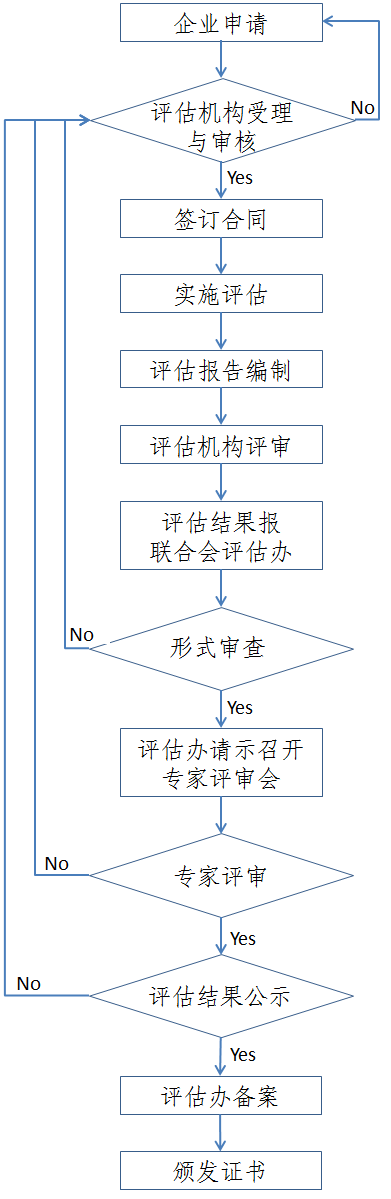 